РЕГИОНАЛЬНАЯ СИСТЕМА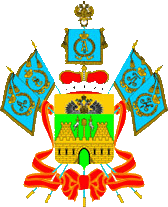 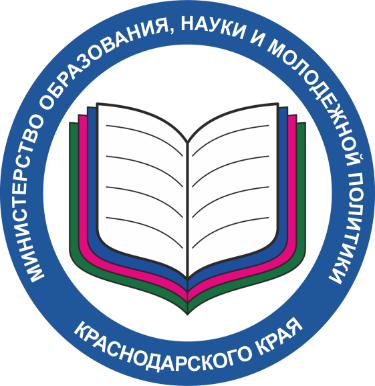 обеспечения профессионального развития педагогических работников Краснодарского краяУтверждена приказом министерства образования, науки и молодежной политики Краснодарского краяЦ-10. Поддержка молодых педагогов/реализация программ наставничества педагогических работников.Реалистичность достижения цели: Достижимость целевого ориентира, связанного с поддержкой молодых педагогов, в том числе через реализацию программ наставничества педагогических работников, осуществляется через Сообщество молодых педагогов Кубани и систему наставничества и определяется следующими ресурсами системы образования: утвержденными нормативными правовыми актами, регулирующими поддержку молодых педагогов/реализацию программ наставничества педагогических работников на региональном, муниципальном, школьном уровнях;осуществлением государственным бюджетным образовательным учреждением дополнительного профессионального образования «Институт развития образования» Краснодарского края деятельности по организационному, методическому, аналитическому сопровождению и мониторингу внедрения Целевой модели наставничества на территории Краснодарского края в статусе регионального наставнического центра; координацией программ наставничества в муниципальных образованиях края;	практикой выявления профессиональных дефицитов молодых педагогов и их восполнения путем разработки и реализации индивидуального образовательного маршрута в системе наставничества;совершенствованием предметных компетенций молодых педагогов путем реализации дополнительных профессиональных программ повышения квалификации для различных категорий молодых педагогов (учителей начальных классов, физики, химии, географии); реализацией дополнительных профессиональных программ повышения квалификации для наставников молодых педагогов;реализацией дополнительных профессиональных программ повышения квалификации по организации наставнических программ в образовательной организации;деятельностью регионального методического объединения, интегрирующего работу разноуровневых организованных структур: школьных методических объединений, профессиональных сообществ педагогов, включая функционирующее профессиональное сообщество молодых педагогов края с вовлечением 100 % молодых педагогов;деятельностью центров содействия трудоустройству выпускников на базах профессиональных образовательных организаций педагогического профиля по обеспечению методического сопровождения молодых педагогов на первом рабочем месте (реализация программ/проектов «Первое рабочее место»);проведением методических мероприятий по проектированию и реализации современных тьюторских моделей наставничества с целью определения наиболее эффективных инструментов сопровождения (поддержки) молодых педагогов, основанных на выявленных дефицитах, с последующим сопровождением реализации эффективных моделей на этапе апробации, внедрения и диссеминации;продуктивным опытом вовлечения молодых педагогов в конкурсное движение путем включения профессиональных конкурсов для начинающих специалистов в систему региональных профессиональных конкурсов.Самостоятельным показателем реалистичности цели является наличие аппарата для диагностирования ее достижимости: мониторинга достижения планируемых результатов (показателей эффективности) реализации целевой модели наставничества;мониторинга целевых показателей эффективности центров непрерывного повышения профессионального мастерства педагогических работников;мониторинга эффективности методической работы (методического аудита);мониторинга эффективности работы территориальных методических служб.